Программаобразовательного тура «Принципы, приёмы, методика междисциплинарного обучения в реализации проекта «Путешествие: “Что нас толкает в путь…”»2 ноября 2018 г.МАОУ Гуманитарный лицейПервый этап проектаТема «Культурный ренессанс в России в первой трети XIX века»10.30-10.55 – регистрация участников11.00-11.40Актовый залЛицей вчера, сегодня, завтра.В.Г. Баранова, заместитель директора по воспитательной работе и инновациямПрограмма «Проуниверситет»: истоки и настоящее. Е.О. Третьяков, учитель литературы, канд.филол.наук, руководитель научно-методического совета лицея, научный руководитель проектаМеждисциплинарный проект «Путешествие». М.Ф. Климентьева, учитель литературы, канд.филол.наук, зав.кафедрой филологии, руководитель проекта11.40-12.00 – кофе-пауза12.00-14.00 - работа в группах 12.00-12.50 Библиотека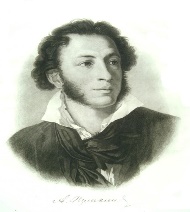 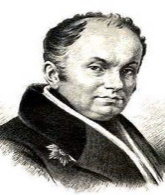 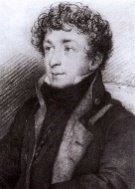 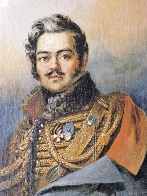 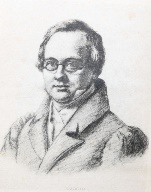 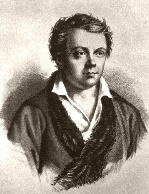 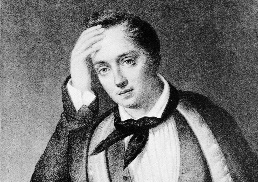 Лекция «Истоки «золотого века» поэзии: феномен русского ренессанса». Е.О. Третьяков, учитель литературы, канд.филол.наукЛитературная гостиная «Exegi monumentum». Учащиеся 9-х классов. А.И. Пантюхина, учитель литературыКнижная выставка «Поэты золотого века» (из фондов библиотеки).  Кожемякина И.Н., зав.библиотекой12.00-12.50Ауд. 308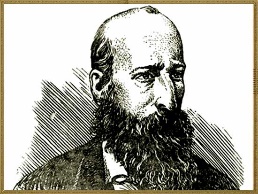 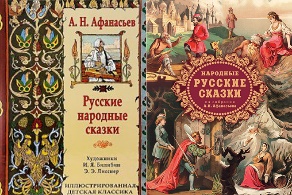 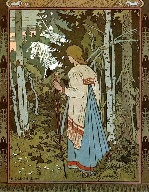 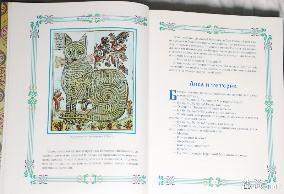 Урок открытия нового знания (урок-инсценировка)Ранняя медиевистика.Презентация «Как Афанасьев сказки собирал». Учащиеся 8-х классов. А.К. Воспитанюк, Д.А. Шуков, учителя русского языкаПостановочное художественное чтение фрагментов сказок по сборнику А.Н. Афанасьева. Учащиеся 8-х классов. А.К. Воспитанюк, Д.А. Шуков, учителя русского языка12.00-12.50Ауд. 303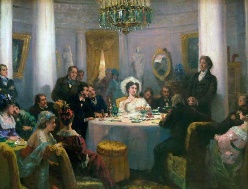 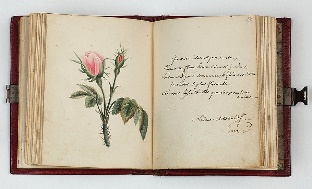 Урок-практикумСалонная культура первой трети XIX века: «Salon litteraire en tout qu’une forme de dialogue culturel». Учащиеся 11-х классов, группа 10-172. Ишевская С.В., учитель английского языка, зав.кафедрой иностранных языков, Парфенова С.М., учитель английского языка, Костенко М.М., учитель английского языка, Рычкова И.В., учитель английского языка, Косицына А.Б., учитель английского языка12.00-12.50Спортивный зал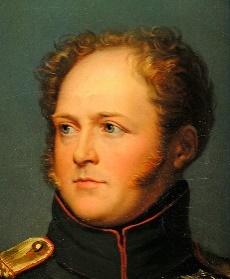 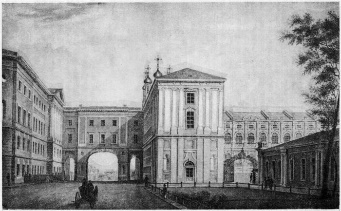 Урок-путешествиеПо ступеням образования в Российской империи первой трети XIX века – от церковно-приходских школ до университетов. Учащиеся 11-х классов. Ахметгариева А.М., тьютор, зав.кафедрой физической культуры, основ безопасности жизнедеятельности и здорового образа жизни, Е.Ю. Фролова, тьютор, Н.А. Кисляк, тьютор, Е.А. Иванова, тьютор, М.В. Петренко, тьютор, М.Ю. Шелудякова, тьютор. 13.10-14.00Ауд. 305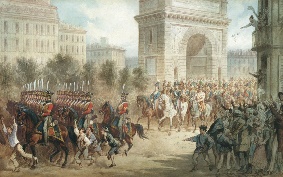 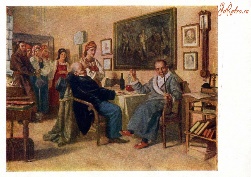 Дебаты Истоки декабристского движения: заграничный поход русской армии или реалии крепостничества в России?Учащиеся 9, 10, 11-х классов. Лорецкий Д.В., учитель истории и обществознания13.10-14.00Ауд. 306 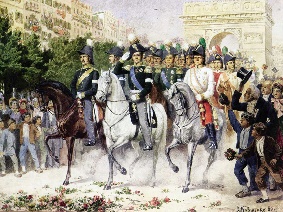 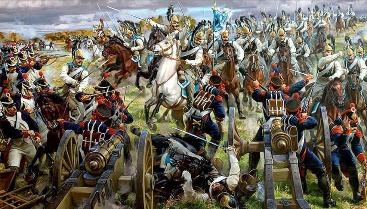 Метапредметный урок «Всё вмиг воспрянуло, всё двинулось вперед… О муза, расскажи торжественный поход!» (Д. Давыдов)Учащиеся 9-х классов. Гайдашова В.А., учитель истории, зав.кафедрой общественно-научного образования, Балясова Н.Н., учитель информатики13.10-14.00Ауд. 206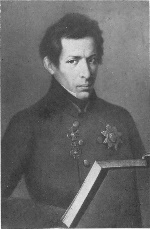 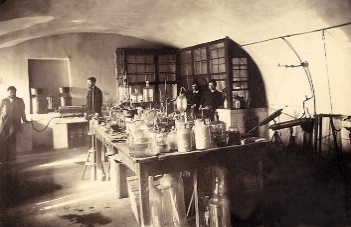 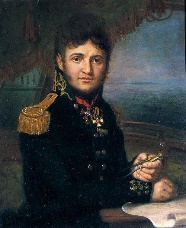 Квест-играЕстественнонаучные открытия в России первой трети XIX века в интегративном аспекте. Учащиеся 9-10-х классов. Тырышкина К.В., учитель математики, зав.кафедрой естественно-научного образования, Санникова Е.О., учитель химии и биологии, Балясова Н.Н., учитель информатики, Чвыкова Г.Н., учитель физики, Голубина О.А., учитель химии12.50-13.00Рекреация 3-го этажа. Экскурсия. Климентьева М.Ф., зав.кафедрой филологии, учитель литературы, руководитель проектаПроекты «Литературные объединения и литературные общества начала века, альбомная культура, повременные издания» (продукция - газеты, буклеты, альбомы, проспекты - индивидуальные задания для всех групп):8-181 – журнал «Вестник Европы». Кисляк Н.А., тьютор8-182 – журнал «Сын отечества». Кисляк Н.А., тьютор8-183 – журнал «Библиотека для чтения». Макиенко О.В., тьютор9-771 – Культура столичного светского альбома (по материалам альбомов 1800-1830-х гг.). Ахмедгариева А.М., тьютор9-772 – Мир альбомного рисунка (по материалам альбомов 1800-1830-х гг.). Петренко М.В., тьютор9-773 – Стихи в альбом (по материалам альбомов 1800-1830-х гг.). Фролова Е.Ю., тьютор10-171 – Дружеское литературное общество 1801 г. Иванова Е.А., тьютор10-172 – Беседа Любителей русского слова. Шелудякова М.Ю., тьютор10-173 – Арзамас. Шелудякова М.Ю., тьютор11-161 – салон С.Н. Карамзиной. Баранова В.Г., тьютор11-162 – салон З.А. Волконской. Воспитанюк А.К., тьютор11-163 – салон Олениных. Чумакина К.М., тьютор11-164 – салон А.П. Елагиной. Чумакина К.М., тьютор